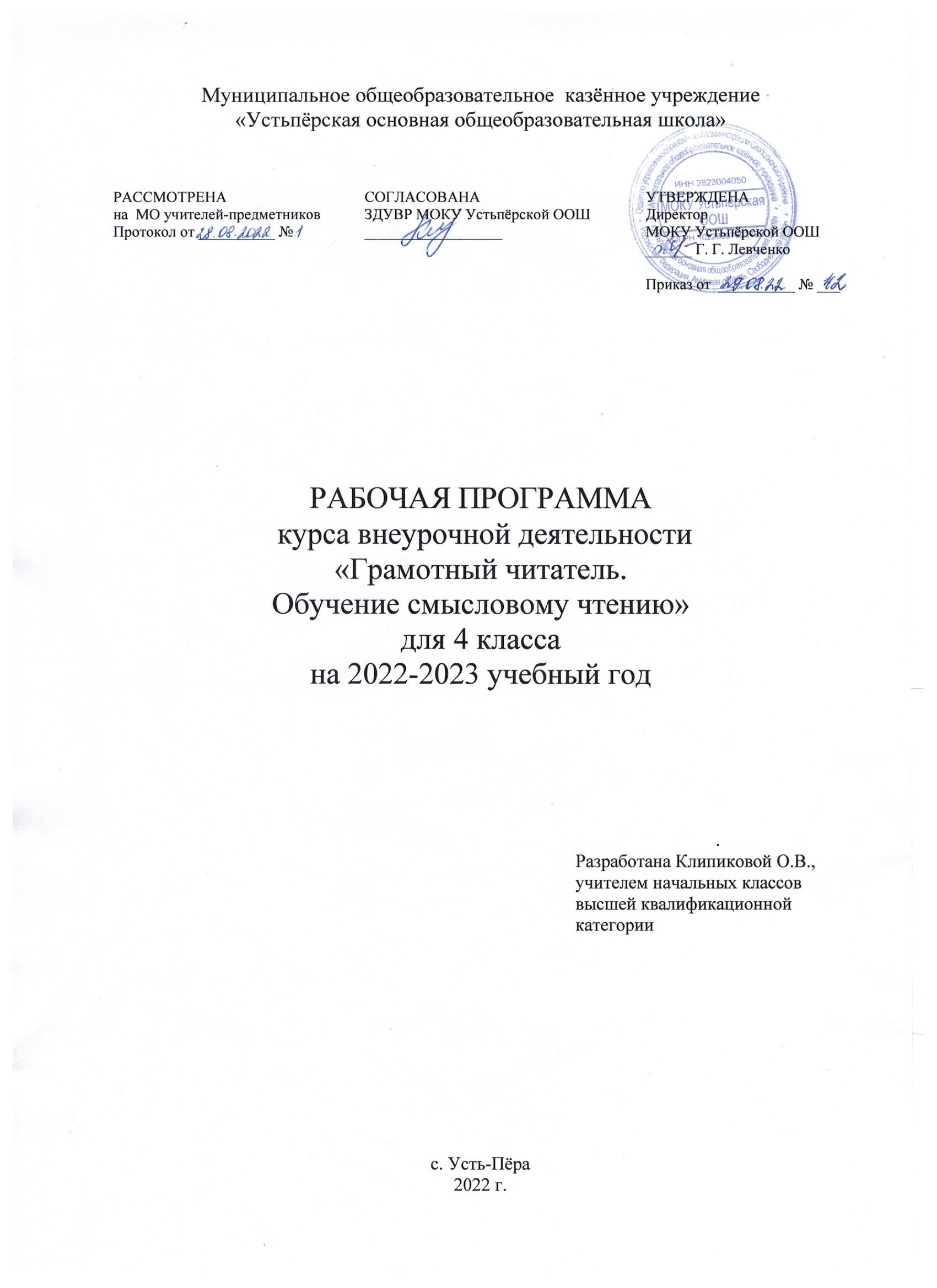 Пояснительная запискаПрограмма внеурочной деятельности «Грамотный читатель. Обучение смысловому чтению» составлена на основе авторской программы М.К.Антошина  в соответствии с требованиями Федерального государственного образовательного стандарта начального общего образования (ФГОС НОО).Внеурочная деятельность как часть целостного образовательного и воспитательного процесса направлена на достижение планируемых результатов обучения (личностных, предметных и метапредметных), формирование универсальных учебных действий и, в итоге, на всестороннее развитие личности ребёнка. Цель программы внеурочной деятельности «Грамотный читатель. Обучение смысловому чтению» — формирование у обучающихся полноценного устойчивого навыка смыслового чтения текстов различных видов, жанров и стилей. Основная задача программы — полноценное развитие технической и смысловой сторон чтения обучающихся на основе их активной учебной деятельности. Развитие смысловой стороны чтения нацелено на освоение содержания текста и предполагает несколько этапов. 1. Эмоциональное восприятие: формирование эмоциональной оценки текста. 2. Анализ содержания текста: анализ сюжета, композиции, характеристика героев (их внешность, речевая характеристика, поступки, их мотивы), определение последовательности событий. 3. Словарная работа: выявление незнакомых слов, объяснение их значения с опорой на контекст, поиск в энциклопедии, словаре или в Интернете. 4. Анализ языка произведения и средств художественной выразительности: работа над художественной деталью, анализ языка произведения — средств выразительности: как те или иные языковые средства работают на смысл произведения, идею. 5. Понимание духовно-нравственного содержания произведения. Совершенствование технической стороны речи предусматривает поэтапную работу, направленную на развитие: — дыхания; — артикуляционного аппарата; — дикции; — интонационного строя речи.Для тренировки навыка быстрого чтения  на занятиях используются таблицы Шульте. Методика выполнения этих упражнений направлена на улучшение периферийного зрения, увеличение количества видимого текста, и следовательно, на ускорение чтения.  Основные формы организации внеурочной деятельности познавательной направленности «Грамотный читатель. Обучение смысловому чтению» - беседа педагога, комплексные занятия. Виды деятельности детей — познавательные, практические, поисковые, игровые: 1. Познавательная деятельность: — познавательные беседы; — познавательные игры; — дискуссии; — дидактический театр; — экскурсии. 2. Игровая деятельность: игры, связанные с техникой речи и чтения («Читаем цепочкой», «Кто дальше?», «Читаем одновременно», «Марш — пауза» и др.). 3. Проблемно-ценностное общение: дискуссии, посвященные морально-этическим проблемам, поднимаемым в произведениях. 4. Досугово-развлекательная деятельность (досуговое общение): выразительное чтение, чтение по ролям, инсценировки (постановки). Формы и средства контроля/мониторинга.1.Оцениваются только достижения, отрицательные оценки исключены.2.Основным критерием оценки является учебный труд ученика, вложенные им усилия и положительная динамика результатов относительно себя.3. Основной акцент в системе оценивания сделан на самооценке детьми своих достижений по изучаемой теме с помощью «Копилки достижений» или на основании полученных результатов – на «Лесенке успеха».Результаты освоения внеурочной деятельностиЛичностные результатыУ обучающегося будут сформированы:– устойчивое положительное отношение к литературному чтению;-  интерес к содержанию литературных произведений и различным видам художественной деятельности (декламация, инсценировка);- осознание нравственного содержания отношений между людьми, смысла собственных поступков и поступков других людей;– этические чувства совести, справедливости как регуляторы морального поведения;Обучающийся получит возможность для формирования:– устойчивого интереса к литературе, потребности в чтении как средстве познания мира и самопознания;– внутренней позиции школьника через освоение позиции читателя (слушателя) различных по жанру произведений;– осознания значимости литературы в жизни современного человека и понимания роли литературы в собственной жизни;– умения объяснять и оценивать поступки героя произведения, мотивировать свою личностную оценку.Регулятивные универсальные учебные действияОбучающийся научится:– принимать и сохранять учебную задачу, отбирать способы ее достижения;– произвольно строить внешнюю речь с учетом учебной задачи, выражать свое отношение к прочитанному;– оценивать правильность выполнения своей работы и результаты коллективной деятельности.Обучающийся получит возможность научиться:– самостоятельно планировать решение учебной задачи, ее реализацию и способы выполнения;– строить устное и письменное высказывание с учетом учебной задачи;– осуществлять самооценку своих действий на основе рефлексии.Познавательные универсальные учебные действияОбучающийся научится:– строить сообщения в устной и письменной форме;– понимать смысл художественных и научно-популярных текстов;- отбирать книги по теме, жанру и авторской принадлежности;  - ориентироваться в мире книг (работа с открытым библиотечным фондом); -  составлять краткие аннотации к прочитанным книгам; Обучающийся получит возможность научиться:– проявлять самостоятельность и инициативность в решении учебных (творческих) задач.Коммуникативные универсальные учебные действияОбучающийся научится:– использовать различные речевые средства для передачи своих чувств и впечатлений;– учитывать настроение других людей, их эмоции от восприятия произведений искусства;– принимать участие в коллективных делах и инсценировках;– контролировать свои действия и действия партнеров в коллективной работе;- пользоваться культурой общения и поведения в библиотеке, читальном зале.Обучающийся получит возможность научиться:– проявлять инициативу, самостоятельность в групповой работе;– воспринимать мнение окружающих о прочитанном произведении;– выражать свое мнение о явлениях жизни, отраженных в литературных произведениях;– сотрудничать с учителем и сверстниками, принимать участие в коллективных проектах.Предметные результатыВладеть техникой (навыком) чтения вслух и про себя, читать бегло, со скоростью, позволяющей понимать прочитанное, правильно (без искажений), сознательно и выразительно (передавая своё отношение к читаемому, делая смысловые акценты, соблюдая паузы); в соответствии с учебной задачей обращаться к различным видам чтения (изучающее, выборочное, ознакомительное, просмотровое). Воспринимать фактическое содержание художественного, научно-познавательного и учебного текстов, осмысливать, излагать фактический материал; отвечать на вопросы в устной и письменной формах, подтверждать свой ответ примерами из текста; задавать вопросы к прочитанным произведениям, в том числе проблемного характера; участвовать в беседе по прочитанному. Различать автора произведения, его героя и того, кто о нём рассказывает, определять тему и главную мысль прочитанного или прослушанного произведения. Определять в произведении хронологическую последовательность событий, находить и самостоятельно составлять портретные характеристики героев, описание пейзажа, интерьера. Пересказывать текст (подробно, выборочно, сжато), включая в свой ответ повествования, описания или рассуждения. Составлять план текста (вопросный, номинативный, цитатный). Характеризовать героев произведения, давать оценку их поступкам; устанавливать взаимосвязь между поступками, мыслями, чувствами героев. Сравнивать героев одного произведения и героев разных произведений по предложенным критериям, а также самостоятельно определять критерии для сравнения. Находить в тексте средства художественной выразительности (метафора, олицетворение, эпитет, сравнение), понимать их роль в произведении; использовать в речи выразительные средства языка для передачи своих чувств, мыслей, оценки прочитанного. Объяснять значение незнакомого слова с опорой на контекст, с использованием словарей и других источников информации. Содержание внеурочной деятельности1. Стихотворение Г. Ляховицкой «Осеннее чудо». Готовимся к выразительному чтению стихотворения «Осеннее чудо» (1ч)Анализ содержания стихотворения. Словарная работа. Анализ средств художественной выразительности. Отработка  приемов скорочтения:  таблицы Шульте: 3*3. Сопровождающее чтение. Игра «Читаем цепочкой». Выразительное чтение стихотворения. Взаимная оценка.2. Стихотворение Г. Ладонщикова «Рисунок». Готовимся к выразительному чтению стихотворения «Рисунок». (1ч)Актуализация знаний об авторе и его произведениях. Формирование эмоциональной оценки стихотворения. Анализ содержания стихотворения. Отработка  приемов скорочтения:  таблицы Шульте: 3*3. Сопровождающее чтение. Игры «Читаем цепочкой», «Кто дальше?», «Читаем перевёрнутый текст». Выразительное чтение стихотворения. Взаимная оценка.3. Занятие в компьютерном классе (1ч)Поиск нужной информации в сети Интернет. Сайты: www.slovari.ru, www.gramota.ru, www.academic.ru (словари и энциклопедии); www.ya-uznayu.ru, www.poznaiko.ru, www.potomy.ru (энциклопедии для школьников) 4 -5. Рассказ Е. Пермяка «Сказка о большом колоколе» (2ч)Актуализация знаний об авторе и его произведениях. Анализ содержания рассказа. Поиск в тексте необходимой информации. Анализ средств художественной выразительности: описание, метафора. Словарная работа. Определение темы и главной мысли рассказа. Отработка  приемов скорочтения:  таблицы Шульте: 3*3.6. Экскурсия в библиотеку (1)Работа со словарями и энциклопедиями. Поиск словарей и энциклопедий в каталоге. Поиск нужной информации в словарях и энциклопедиях.7. Готовимся к выразительному чтению отрывка из «Сказки о большом колоколе» (1)Отработка  приемов скорочтения:  таблицы Шульте: 5*5. Сопровождающее чтение. Игры «Читаем цепочкой» и «Читаем одновременно». Выразительное чтение отрывка из сказки. Взаимная оценка.8-11. Рассказ Н. Богданова «Фюнфкиндер» (4ч)Отработка  приемов скорочтения: таблицы Шульте: 5*5. Анализ содержания рассказа. Анализ средств художественной выразительности. Поиск в тексте необходимой информации. Подготовка к пересказу. Формирование и осмысление эмоциональной оценки поступков героев рассказа. Озаглавливание частей рассказа. Характеристика героев рассказа, наблюдение за изменениями в их характере и поведении на протяжении повествования. Словарная работа.12. Готовимся к выразительному чтению отрывка из рассказа «Фюнфкиндер»  (1ч)Развитие технической стороны чтения. Таблицы Шульте 5*5.  Сопровождающее чтение. Игры «Читаем цепочкой». Сопровождающее чтение. Выразительное чтение отрывка из рассказа. Взаимная оценка13. «Воробей-весельчак». Калмыцкая сказка (1ч)Характеристика героев сказки. Поиск в тексте главной мысли сказки. Словарная работа. Отработка  приемов скорочтения:  таблицы Шульте: 5*5.14-15. Научно-познавательный текст «Воробей». Готовимся к выразительному чтению отрывка из сказки «Воробей-весельчак»(2ч)Сравнение художественного и научно-познавательного текстов. Развитие технической стороны чтения. Таблицы Шульте 5*5.  Сопровождающее чтение. Игры «Марш — пауза». Сопровождающее чтение. Чтение по ролям отрывка из сказки. Взаимная оценка.16-17. Рассказ Н. Носова «Когда мы смеёмся» (2ч)Актуализация знаний об авторе и его произведениях. Анализ содержания рассказа. Анализ средств художественной выразительности. Характеристика героев рассказа. Определение темы и главной мысли рассказа. Словарная работа. Критическое осмысление выводов, сделанных автором. Составление плана текста и подготовка к его пересказу. Отработка  приемов скорочтения:  таблицы Шульте: 5*5.18. Готовимся к выразительному чтению рассказа «Когда мы смеёмся» (1ч)Развитие технической стороны чтения. Таблицы Шульте 5*5. Сопровождающее чтение. Игры «Читаем одновременно». Сопровождающее чтение. Выразительное чтение отрывка рассказа. Взаимная оценка.19.Рассказ Н. Сладкова «Подводные ежи» (1ч)Актуализация знаний об авторе и его произведениях. Прогнозирование содержания рассказа. Формирование и осмысление эмоциональной оценки рассказа. Анализ средства художественной выразительности: описание. Словарная работа. Составление плана и подготовка к пересказу. Отработка  приемов скорочтения:  таблицы Шульте: 5*520-21. Научно-познавательный текст «Ёрш». Готовимся к выразительному чтению рассказа «Подводные ежи» (2ч)Развитие технической стороны чтения. Таблицы  Шульте 5*5.  Сопровождающее чтение. Игры «Читаем цепочкой» и «Читаем одновременно». Выразительное чтение рассказа. Взаимная оценка.22-24. Стихотворение Тима Собакина «Подводная песня». Научно-познавательные тексты «Акулы» и «Медузы» (3ч)Формирование эмоциональной оценки стихотворения. Анализ содержания стихотворения. Сравнение стихотворения и научно-познавательных текстов. Поиск информации в энциклопедии или в Интернете о планктоне и медузах. Отработка  приемов скорочтения:  таблицы Шульте: 5*5.25-26. Готовимся к выразительному чтению стихотворения «Подводная песня» (2ч)Развитие технической стороны чтения. Таблицы Шульте 5*5. Сопровождающее чтение. Игра «Кто дальше?». Выразительное чтение стихотворения наизусть. Взаимная оценка Анализ содержания рассказа. Словарная работа.27-28. Рассказ А. Саломатова «Его последний день» (2ч)Анализ содержания рассказа. Словарная работа. Развитие технической стороны чтения: упражнение Шульте «Красно-чёрные цифры».29-30. Готовимся к выразительному чтению отрывка из рассказа «Его последний день» (2ч)Развитие технической стороны чтения: упражнение Шульте «Красно-чёрные цифры». Соревнование по произнесению скороговорок. Взаимная оценка. Сопровождающее чтение. Игра «Читаем цепочкой». Выразительное чтение отрывка из рассказа.31-32. Стихотворение В. Капустиной «Обиженный портфель». Готовимся к выразительному чтению стихотворения «Обиженный портфель» (2ч)Формирование эмоциональной оценки стихотворения. Анализ содержания стихотворения. Анализ средств художественной выразительности: олицетворение. Развитие технической стороны чтения: упражнение Шульте «Красно-чёрные цифры». Сопровождающее чтение. Игра «Читаем цепочкой». Выразительное чтение стихотворения наизусть. Взаимная оценка.33-34. Стихотворение Н. Анишиной «Чем пахнет лето». Готовимся к выразительному чтению стихотворения «Чем пахнет лето» (2ч)Формирование эмоциональной оценки стихотворения. Анализ содержания стихотворения. Развитие технической стороны чтения: упражнение Шульте «Красно-чёрные цифры». Соревнование по произнесению скороговорок. Взаимная оценка. Сопровождающее чтение. Игра «Читаем цепочкой». Выразительное чтение стихотворения наизусть. Взаимная оценка.Тематическое планирование внеурочной деятельностиУчебно-методическое обеспечение:И.Ю. Алексашина, М.К. Антошин и.др. Сборник рабочих программ по внеурочной деятельности начального, основного и общего образования: учебное пособие для общеобразовательных организаций. // М.: Просвещение, 2020.М.К. Антошин. Грамотный читатель. Обучение смысловому чтению. 3-4 классы. // Учебное пособие. М.: Просвещение, 2020.М.К. Антошин. Смысловое чтение. Читаю. Понимаю. Узнаю. 4 класс. //Учебное пособие. М.: Просвещение, 2020.Могучий А. Супертренажер для развития ума. //Москва:  Аист, 2015Ахмадуллин Ш.Т. Скорочтение для детей.// Эксперт, 2017.№п/пТемаКол-во часовСроки Сроки №п/пТемаКол-во часовПлан Факт 1Стихотворение Г. Ляховицкой «Осеннее чудо». Готовимся к выразительному чтению стихотворения «Осеннее чудо».107.092Стихотворение Г. Ладонщикова «Рисунок». Готовимся к выразительному чтению стихотворения «Рисунок».114.093Занятие в компьютерном классе.121.094-5Рассказ Е. Пермяка «Сказка о большом колоколе».228.0905.106Экскурсия в библиотеку.119.107Готовимся к выразительному чтению отрывка из «Сказки о большом колоколе».126.108–11Рассказ Н. Богданова «Фюнфкиндер». 402.1109.1117.1130.1112Готовимся к выразительному чтению отрывка из рассказа «Фюнфкиндер». 107.1213«Воробей-весельчак». Калмыцкая сказка. 114.1214–15Научно-познавательный текст «Воробей». Готовимся к выразительному чтению отрывка из сказки «Воробей-весельчак». 221.1228.1216–17Рассказ Н. Носова «Когда мы смеёмся». 211.0118.0118Готовимся к выразительному чтению рассказа «Когда мы смеёмся».125.0119Рассказ Н. Сладкова «Подводные ежи». 101.0220–21Научно-познавательный текст «Ёрш». Готовимся к выразительному чтению рассказа «Подводные ежи». 208.0215.0222–24Стихотворение Тима Собакина «Подводная песня». Научно-познавательные тексты «Акулы» и «Медузы».301.0309.0315.0325–26Готовимся к выразительному чтению стихотворения «Подводная песня». 222.0329.0327–28Рассказ А. Саломатова «Его последний день».205.0419.0429–30Готовимся к выразительному чтению отрывка из рассказа «Его последний день».226.0403.0531–32Стихотворение В. Капустиной «Обиженный портфель». Готовимся к выразительному чтению стихотворения «Обиженный портфель». 210.0517.0533–34Стихотворение Н. Анишиной «Чем пахнет лето». Готовимся к выразительному чтению стихотворения «Чем пахнет лето».224.0531.05